Client CV Workbook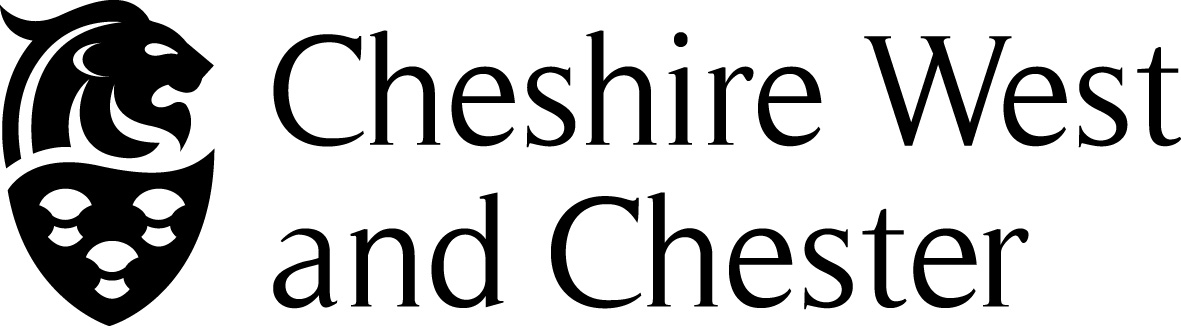 If  you require any further assistance please contact:A perfect CV is a well-structured easy to readpresentation of your accomplishmentsIt should be designed to convince a potential employerto invite you to an interviewThe employer is looking for evidence of success and achievementspresented in a way that responds to the employer’s current needsRemember your CV is not your biographybut your employment goals for the futureThe Purpose of the CV is to get you an INTERVIEWDid you know?CVs sent by job hunters to prospective employers when there is no specific position available and using a standard, non-tailored format have only an 8% record of successIn a pile of several hundred CVs, an employer may spend as little as 8 seconds per applicant before short-listing for interviewA pile of 50 CVs may be whittled down by reading each one for around 30 secondsSo you could have just 8-30 seconds to make an impressionBusy employers short-list on the basis of the quality and clarity of the presentations rather than on the inherent qualities of the candidate. That means that often well qualified candidates are often not considered for positions due to poor CVsBy developing well focused CVs candidates will greatly increase their chances of being interviewed and getting a job offer.You must make your CV interesting to others and make the strongest representative of yourselfYou should also remember the normal chain of events in the employment processCOVER LETTERINTRODUCESYOUR CVTHATGETS YOU AN INTERVIEWTHATGETS YOU THE JOB!A CV should include the following:Personal details with your full name, address, telephone and emailPersonal profile that is a short “selling” statement about youEmployment record with employers, dates and job titlesResponsibilities highlighting your skills and strengthsAchievements showing the results you have contributed towardsEducation history along with any qualificationsTraining that you have completed, internal and externalInterests with a brief explanation of what you enjoy outside of workAlways remember:The purpose of a CV is to get an interviewYou do not need to give details of all of your life and work experienceRecruiters will only look at your CV briefly, so please ensure that it is concise and emphasises relevant and recent informationProduce a different version of your CV for every job you apply for- highlighting your key skills and experience most relevant to the job description requirementsEmployers have a high volume of CVs to look through and yours needs to stand out. Employers want to see how you will add value to their company. Make sure you give them plenty of reason to read beyond the first paragraph of your CV.Keep the layout simple and uncluttered with clear section headings and well-organised information that is easy to follow.Always word process your CV and print out on to good quality A4 paper, using no more than 2 sides.If you have had a lot of jobs you could group some together or summarise periods of time. There is nothing worse for a recruiter than reading every two week contract you’ve had in the last ten years.Your CV should show a continuous history for you from the end of secondary school to date. It may be relevant to your last ten jobs or the last ten years of jobs. You should explain honestly any gaps e.g. time spent travelling, bringing up a family or not employed. For periods of time not in paid employment highlight any voluntary work, training or activities that you didBe honest about any hobbies or interests you include – don’t add things to impress as you may get caught out at interview. However, do try to include those hobbies and interests which will make a positive contribution to your employment, e.g. voluntary work, club membership or charity work.Never lie on a CV, it can only lead to troubleCheck spelling, avoiding jargon and abbreviations and get a friend or colleague to check it for you.Use your CV as a guide when filling in application forms.Some CV don’ts Don’t include picturesDon’t list references or relativesDon’t put your CV in fancy binders or foldersDon’t list sex, weight, height, health or other personal irrelevanciesDon’t highlight problems (divorce, personal issues, etc)Don’t include addresses of prior employersDon’t include salary informationDon’t use brightly coloured paperDon’t fold your CV, send it in an A4 envelopeNAMEAddressTownPostcodeTelephone numberMobileEmailPersonal ProfileThe profile is a summary of your main selling points and aims to grab the attention of the reader from the start and encourage them to read on (Most recruiters only spend a few seconds on a CV so make the first few lines count) As with everything your CV will be targeted towards the jobs or the type of work you are applying for.I am a hard working honest individual, possessing a variety of customer facing skills and auto electrical skills. I am conscientious and have good timekeeping and always willing to learn new skills.Key Skills and AchievementsTry to list at least 5 key skills that you can offer an employerBeing supportive to peopleUsing IT – word processing, databases, spreadsheets and the internetDealing with complaints or enquiriesEmployment HistoryTry to cover at least 5-10 years of work history in as much detail as possible; list your most recent position first.September-1981 – August 2005Rochdale Battery Service LimitedManagerI worked myself up to manager from an apprenticeship covering all the running of the business and general managerial duties as required. (Bullet point your main responsibilities)Education and QualificationsList your most recent education/training first1981 to 1986Apprenticeship in auto electrical engineering theory and practice, in house.19813x O levels, English Language and Physics, both C gradesCSE QualifcationsChemistry, Electrical Studies, English Literature, German, Mathematics, TypingInterests and other achievementsThese include reading, films and cinema, cooking and angling, tennis and sports.FORENAME SURNAMEAddress1										Tel: 01882 652349Address2										Mobile: 07717 121824County											Email: forename@myemail.co.ukPost codeAdaptable and ambitions business studies undergraduate with proven customer service skills and an excellent understanding of business finance, keen to take on the daily challenges and rewards of working for Innovate Car Hire.Keep profiles concise and showing career focus.Business AwarenessExperience in financial assistant roles in the commercial and voluntary sector with competence in business finance developed abroad.Active member of the university business club – winner of the ‘Bucks Best Business Pitch’ award in 2007 Enterprise Week, judged by Michael Eavis.Customer service awareness and skills developed working for Sainsbury’s and McDonald’s, achieving supervisor status in a short time.Initiative & AdaptabilitySkills headings suggested by the vacancySelf-funded an evening course in bookkeeping during first accountancy role with the Cats Protection League to increase my effectiveness at workSuccessful study and work in Spain and Mexico demonstrate my ability to adapt and thrive in new and different environments.Volunteering as an English language tutor and raising money for Diabetes UK during my studies required initiative, dedication and discipline.TEAM WORKING & LEADERSHIPWorking in a small team of 5 at Sainsbury’s running a local store and a large financial team of 20 at First Choice taking on a variety of roles.Quantify achievementsBuilt team spirit as a supervisor at Sainsbury’s by ensuring that staff were supported to meet testing team sales targets.Planning and coordination role taken in university group assignments – achieved an overall average 70+% grade in group assessments.EFFECTIVE COMMUNICATIONStrong interpersonal skills developed in customer service roles in retail, library and as a university tour guide.Ability to build rapport with customers in a short time evidenced by working as an English language tutor in Spain and MexicoStrong presentation skills and confidence demonstrated by presentations in different languages to groups of 5 to 50.IT SKILLSCompetent with all Microsoft Office applicationsOCR level 1 & 2 Web Design (MS Frontpage)Experienced user of Sageline 100LANGUAGESFrench: Semi-fluentSpanish: FluentIT and language skills will always be of interest to employers.2005 – 2009		Buckinghamshire Chilterns University College			BA International Business Studies with Spanish (2:1)Study semester at The University of Valladolid (Spain)6 month work placement in BarcelonaModules studied included: Business Planning; Sales Promotion and Marketing; Business Operations Management1997 – 2004		Tonbridge School			A-level: French (C) and Business Studies (B)			GCSE: French, A; Maths, B; Spanish, B; Biology, C; Chemistry, C; Physics, C; English, C; 				Information Technology, C.2005 – 2009		Buckinghamshire Chilterns University College			Campus Librarian (Dec 05 – Jun 06)			Tour Guide (Sep 02 – Jan 03)2008 (Feb – Aug)	Audigest S.A (Barcelona) Audit Assistant2007 (Jun – Dec)	Sainsbury’s Local (Hazelmere) Supervisor2005 (Jan – Aug)	First Choice Holidays and Flights Ltd (High Wycombe) Financial Assistant2004 (Jul – Aug)	Cats Protection League (Chalfont) Financial Assistant2003 (Jan – Dec)	McDonald’s (High Wycombe) Crew Member2008 (Feb – Aug)	Teaching English (Valladolid, Spain)2004 (Sep – Jan)	Teaching English (Guadalajara, Mexico)Available on request.Personal DetailsEmployment HistoryCurrent or Last JobPrevious JobPrevious JobEducation and QualificationsTraining CoursesPersonal ProfilesThe profile is a summary of your main selling points and aims to grab the attention of the reader from the start and encourage them to read on (most recruiters only spend a few seconds on a CV so make the first few lines count.) As with everything your CV will be targeted towards the jobs or type of work you are applying for. Your profile will be supported by a list of best skills – up to six bullet pointed skills and achievements.These are examples- for ideas only. Ensure your personal profile says what is special about you!An enthusiastic, self motivated individual who always strives to achieve a very high standard in whatever is undertaken. Can motivate others, proven leadership qualities within a team environment, experience and understanding of the importance of good customer service.A conscientious, punctual and hardworking person capable of working alone or with others in a group. I am licensed to drive and I am seeking a job where I can use my driving skills.My personal strengths include determination, generosity, consideration for others and the ability to use my initiative. I am able to talk to a variety of people and can explain my ideas clearly. I am honest, trustworthy, have a good sense of humour and try to see things from other people’s point of view.A highly qualified experienced electrical and electronic engineer who is computer literate and able to work on his own initiative. A good team member with multi level communication skills.I am a hardworking young person who is reliable and punctual. I am willing and keen to learn new skills. I enjoy working with others but I am capable of working alone also. I am enthusiastic and quick to learn. I have had some working experience in the past and have always been able to cope with challenging situations.An experienced Account Administrator who works well under pressure to consistently meet strict deadlines. Enjoys working as part of a team or on own initiative using effective communication skills to achieve objectives.It is important that you are aware of the skills that you have and can demonstrate these to an employer. You should select up to six of your strongest skills that are most relevant to the job or type of work you are applying for. They should be bullet-pointed at the start of your CV (after your profile) and show, at a glance, that you have what it takes to do the job you are applying for.Shown below are some examples of skills that you may have used either at work or at homeBefore you prepare your CV, bear in mind some of the most common mistakesPoor presentationOvercrowded layout, poor quality photocopy, low quality paper, not divided into easy to read sections.Disorganised and poorly sequencedEmployment details arranged haphazardly with periods of time not accounted for, information recorded in the wrong sections.Too longIncludes irrelevant details and perhaps too much detail.  Includes information that might discourage an employer i.e. age, health, salary expectations and time unemployed.Too generalThe personal profile could apply to almost anybody; it says nothing special about the person.  Uses jargon, abbreviations, complicated sentences and words.Too glossyUnnecessary use of coloured paper and over elaborate format.Includes mistakesThe CV has not been checked for errors in grammar, spelling and typing.Travels aloneIt is not accompanied by a letter of application.Words to Describe Yourself (Adjectives)Feel Confident in Your Positive Qualities Effective QualitiesPositive QualitiesMore Effective Qualities10 tips for boosting your confidence during the job searchTip 1–It’s a jungle out there
If you haven’t looked for a job in a long time, you probably feel like you are walking into a jungle. In reality, you are simply over-whelmed with all of the steps you need to take in order to find a job. Yes, you have competition, but don’t let that scare you. Your focus should always be on what you can do. You can’t control your competition and in most cases, don’t even know who they are. Concentrate on yourself and in creating a powerful “door-opener” resume, a cover letter that knocks their socks off, and practice, practice for the interview anticipating every question you can think of.

Tip 2–Envision yourself as the answer to someone’s prayers
You deserve to get the job. Why shouldn’t it be you? There is an employer out there somewhere who is looking for you as you are reading this. All you have to do is find each other. And when you connect for the first time, whether by resume, email, telephone or in person, you have earned an opportunity to tell them, and maybe even demonstrate what you are capable of doing. You become the answer to someone’s prayers!

Tip 3–No pain no gain
You didn’t think the job search would be easy, did you? Looking for a job is a big commitment. Finding what you’re looking for won’t happen overnight. You will need to put in the time before you can reap the benefits and that includes developing a marketing plan, preparing a resume, and networking with anyone who can potentially help you. 

Tip 4—They are probably nervous too
It may not have occurred to you, but there is a good chance that the interviewer is also nervous, especially those who are inexperienced. Boost your self-confidence by focusing on your credentials and how you can meet the employer’s needs. And don’t be intimidated by the interviewer regardless of their position in the company. Hold your head high and confidently answer each question.

Tip 5–Practice, practice, practice
Nothing builds confidence quicker than practice interviewing. You do this every time you interview, but it should start before you are called for a telephone or face to face interview. If you have done your homework, you have practiced answering questions out loud with a friend or to yourself. With especially difficult questions like, “Can you share with me one of your weaknesses?” you may want to write out your answer, memorize it and then practice until your answer sounds natural.

Tip 6–Be aware of the language of confidence
What language are we talking about? It’s the English language, but spoken with the utmost of confidence. It’s about being able to express yourself without hesitation. It’s also about good eye contact, and turning questions into statements. People who lack self-confidence often turn declarative sentences into questions. For example, “I’m not really sure what I bring to the table now that we’ve talked further, do you think I would be a good fit?” Turn that question into, “I’d like to learn more about the job responsibilities, but based upon what you’ve told me so far, I know that I would be a perfect match for the job.” Never look for reassurance from the interviewer; your job is to confidently assure him or her that you are exactly what they are looking for!

Tip 7–Create a winning image
When you look good you feel good. You’ve heard the expression, “You never get a second chance to make a good first impression.” What you wear to the interview definitely impacts your self-confidence. If you don’t like how you look it shows. Begin by finding out what you are expected to wear. If the interviewer tips you off by suggesting that you dress “business casual,” do as you’ve been told. But if you don’t have advanced information, for women suits and separates can be coordinated with tasteful accessories to convey an up-to-date look. For men a solid navy suit with a solid white dress shirt is appropriate. Ties should be solid, pinstripes or small patterns. Polished shoes, clean hair and fingernails are expected along with white teeth and fresh breath. Your overall look should reflect confidence and capability.
Tip 8–Don’t talk too much or too little 
People who lack self-confidence either talk too much or too little. Nervousness sometimes causes out of control chatter or rambling. It can also make people clam up. You need a balance. Nervousness and building confidence comes with practice. The more opportunities you have to interview, whether in mock interviews or the real thing, the better your chances of controlling your nervousness and exuding confidence during the job interview.

Tip 9–Don’t be shy about asking for the job
When the interview comes to a close, the interviewer typically asks if you have anything else to say. And even if she doesn’t ask, be sure it’s clear that you are definitely interested in the job and know that you could meet her expectations. Tell her this. Then ask her what happens next. If you’ve made a good first impression, she will inform you that you will be invited back for a second interview or she will tell you that she has other people to interview and that she will know more when all interviews are complete. Now is your chance to ask, “May I follow up with you if I don’t hear anything by a week from today?” Or, “When would it be okay to follow up with you?” These questions leave the door open so that you can call her back without feeling uncomfortable. 

Tip 10–E-mail a letter of thanks
Another way to express confidence is with a “thank you” for taking the time to meet with you. It can be short and to the point, but it must include several reasons why you are a good fit for the job. It’s another opportunity to show that you are still confident that you are the right pick.

In conclusion, your self-confidence is critical to your success during the job interview. If you need a boost, as we all do from time to time; implement some of these secrets before and during your job interview. And don’t forget to express your appreciation and include a point or two about why you are qualified for the job.ContentsContentsSection 1:Preparing your CVSection 2:Top Ten tips for a successful CVSection 3:Sample Chronological CVSection 4:Sample skills-based CV Section 5Information your CV should containSection 6:Generate a Personal ProfileSection 7:Identify your key skills and achievementsSection 8:Common mistakes with a CVCommunity Learning01606 28854001606 288540SECTION 1: PREPARING YOUR CVSECTION 2: TOP TEN TIPS FOR A SUCCESSFUL C.V.SECTION 3: SAMPLE CHRONOLOGICAL CVSECTION 4: SKILLS BASED CVPERSONAL DETAILSPERSONAL PROFILESKILLS & ACHIEVEMENTSEDUCATION & QUALIFICATIONSWORK HISTORYVOLUNTARY WORKREFERENCESSECTION 5: INFORMATION YOUR CV SHOULD CONTAINName:Address:Postcode:Telephone:Mobile:EmailPersonal Profile:Employer’s Name:Start and Finish dates:Job Title:Main Responsibilities, Tasks, Achievements:Main Responsibilities, Tasks, Achievements:Employer’s Name:Start and Finish dates:Job Title:Main Responsibilities, Tasks, Achievements:Main Responsibilities, Tasks, Achievements:Employer’s Name:Start and Finish dates:Job Title:Main Responsibilities, Tasks, Achievements:Main Responsibilities, Tasks, Achievements:School/College Learning ProviderDateQualifications GainedSubject StudiedDateQualifications GainedAny interests, hobbies and Other Information:SECTION 6: GENERATE A PERSONAL PROFILESECTION 7: IDENTIFY YOUR KEY SKILLS AND ACHIEVEMENTSPeople Based SkillsPractical SkillsExplaining things to peopleDiagnosing faults and testing equipmentDealing with complaints or enquiriesUsing a keyboardOrganizing PeopleUsing IT- Word processing, databases, spreadsheets and internetPutting people at easeUsing hand toolsTalking and listening to peopleOperating powered equipmentSelling, persuading, negotiatingMaintaining equipment or machineryMotivating othersBeing creative/artisticBeing supportive to peopleMending and repairing equipmentManaging, supervising or leadingUsing a telephoneWorking effectively in a teamTraining or tutoring precision and speedThinking SkillsNumerical, Date, Information SkillsComing up with new ideasKeeping accurate recordsEvaluating different ideasMaking accurate measurementsThinking of improvementsUsing numbers accuratelyPlanning ahead and setting goalsWorking out costs and budgetingDeveloping other people’s ideasChecking information for accuracySizing up a situation quicklyWriting letters, memos and reportsDeciding between different situationsExtracting information from reports, books courses of action or manualsDeveloping projects and ideasOrganising paperwork systemsProblem solvingProviding information verbally or in writingContinuous ImprovementResearching informationSECTION 8: COMMON MISTAKES WITH A CVHonestAssertiveAttentiveDirectBroad-mindedCommittedConscientiousFriendly RealisticReliableResourcefulRespectfulResponsibleCreativeDynamicHard WorkerPersistentMatureMethodicalMotivatedObjectiveTenacious Confident TraditionalTrustworthyUnconventionalUniqueEclecticSociableInventiveExcitingThoughtfulPowerfulPracticalProactiveProductiveProfessionalQualityBalancedAchieverLiterateLogicalInitiatorOriginalOutgoingParticularPatientActivePositiveLeaderConsistentGenerousSportyDevotedCandidRebelliousCooperativeIndustriousQuirkyQuixoticCompassionateIncredibleIndependentWith IntegrityMediatorEmotionalCheerfulForgivingSensuousInterestingMeditativeUnderstandingKnowledgeableOptimisticAccomplishedAdeptAnalyticalArticulateArtisticSelf Disciplined ContraversialIndividualTolerant NaiveGreenUnselfish SophisticatedStableStrongSuccessfulTactfulFocusedGenuineTalentedTeam PlayerFunIntelligentChangeablePassionateIntenseIntuitiveUpbeatVibrantFunnyConstructiveCustomer-orientedDependableDirect Loyal More Positive QualitiesCompetitivePoliticalEnterprisingSensibleSincereSkilledSolidCommunicative Helpful Fast Responsible Results-drivenImaginative Warm Ambitious Diplomatic CuriousLeaderSocial ConsciousnessModestCourageous Enthusiastic EntrepreneurialFacilitatorResults-orientedSelf-reliantOrganised KnowledgeableLogicalPersonablePleasantFlexible Adaptable Persuasive Perceptive Insightful Trustworthy Easy going Good listenerOpen MindedWise Sensitive